Tradeáši z Nezdic Vás zvou na pohádkuJak čert vyletěl z kůženapsal  Jaroslav Koloděj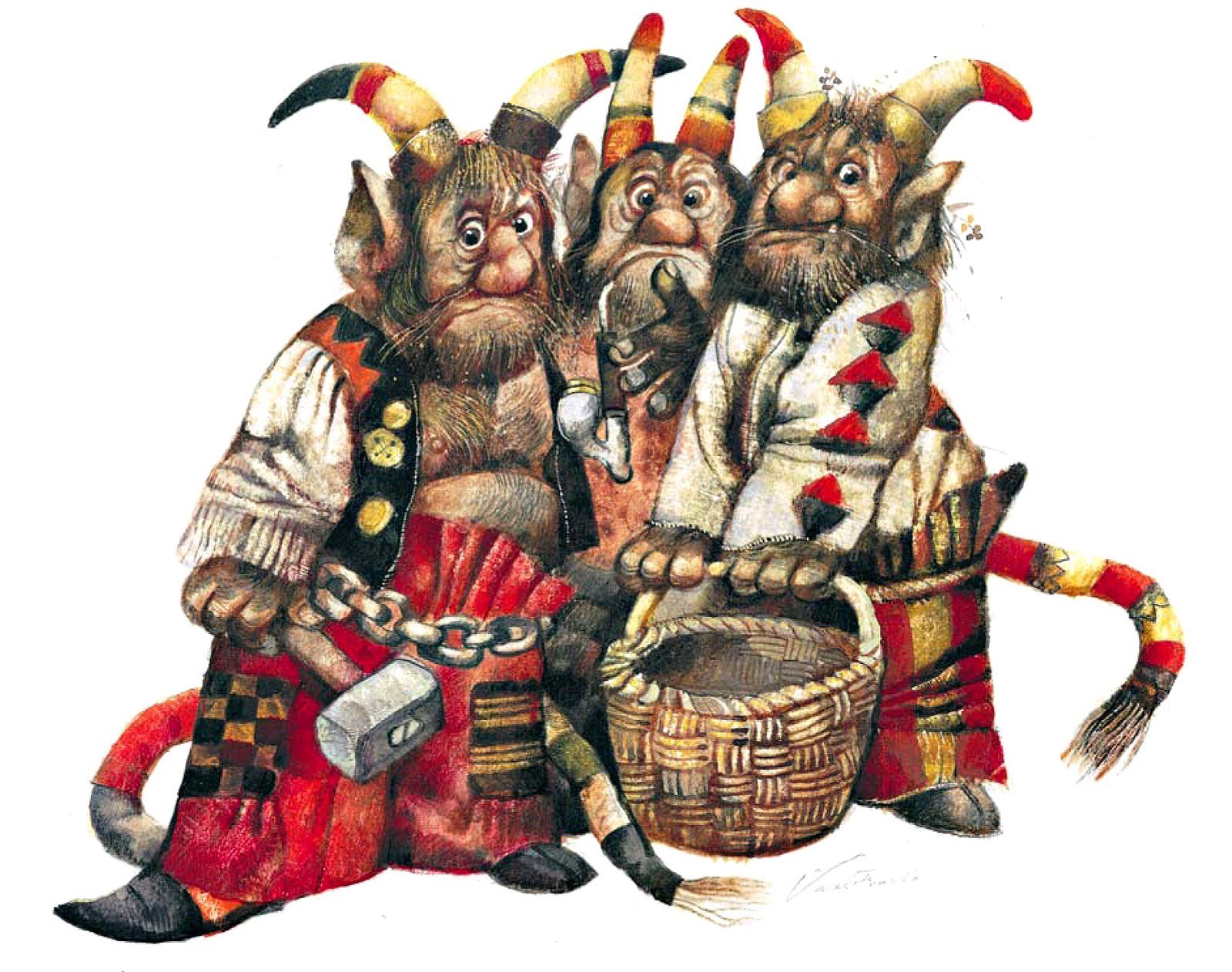 v Lužanechv sobotu 3.2.od 19:00hod.